Klasa 2cReligiaZadania na 1 04 2020r.Zapisz w zeszycie temat katechezy.Temat: Stół Słowa i Stół ChlebaKrótkie wyjaśnienie katechezy:                                                                                                                              Stół Słowa -  Ambonka -miejsce głoszenia Słowa Bożego w czasie Mszy św.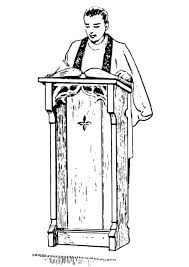 Stół Eucharystyczny – Ołtarz, na którym podczas każdej Mszy świętej Pan Jezus składa Siebie Bogu                w  Ofierze, aby pomóc każdemu człowiekowi iść właściwą drogą przez życie i  kiedyś osiągnąć niebo. Podczas Przeistoczenia Chleb staje się żywym  Jezusem ukrytym w Hostii.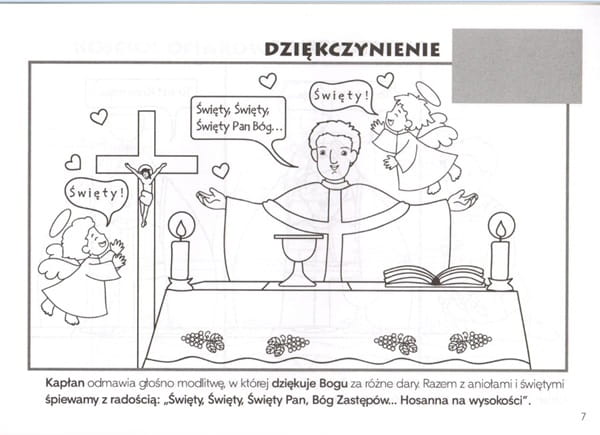 Zadanie dla chętnych. Obejrzyj filmik o Mszy świętej. Nie przysyłaj odpowiedzi, ale postaraj się zapamiętać jak najwięcej.Link należy skopiować i  umieścić go w wyszukiwarce, w górnym pasku  https://view.genial.ly/5e7654bc8a1d0d0d986d9e64/interactive-image-interactive-imagePozdrawiam. Miłej pracy